В МБОУ «Семиозерская ООШ с 5 по 8 декабря 2022 года прошлиУРОКИ ДОБРОТЫАкция «Крышечки доброты»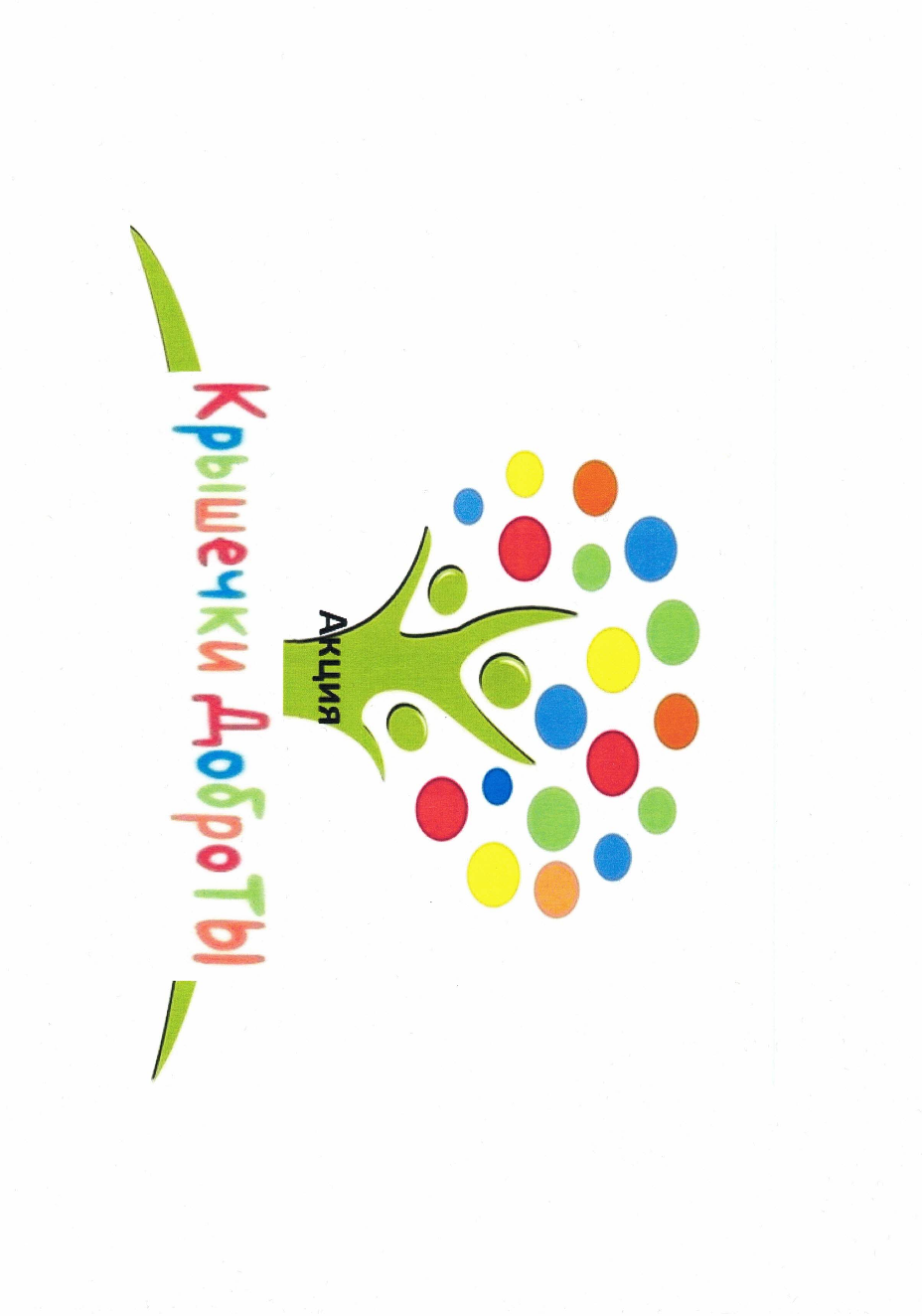 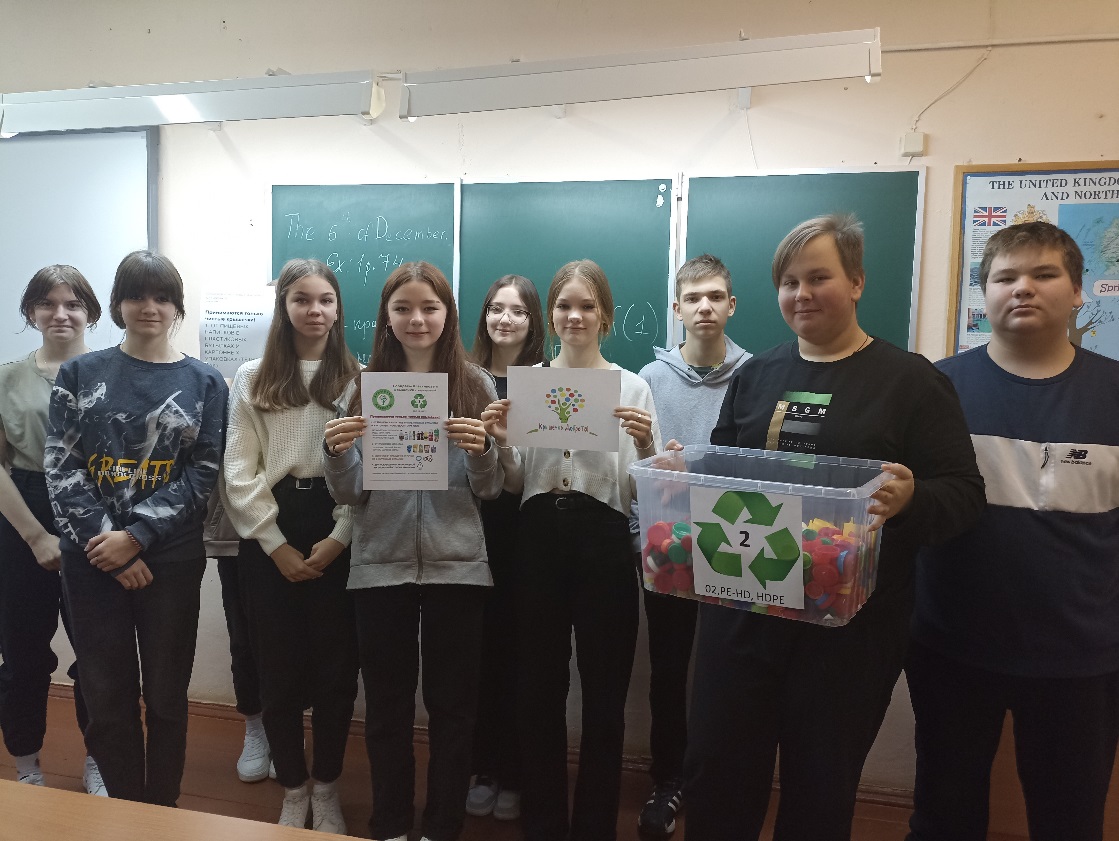 КлассТема урока1«Люди с инвалидностью: что мы знаем о них?», 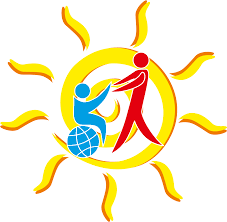 «Друг в беде не бросит…»2 «Особенные люди. О способностях и возможностях в спорте», 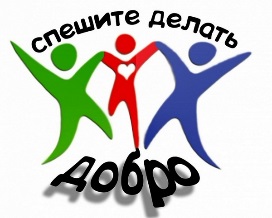 «О силе духа и слабости» 3«Верить в себя», «Видеть руками»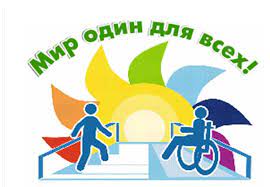 4«Особенные люди. О способностях и возможностях в творчестве»,  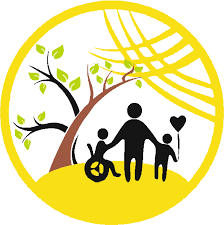 «Невредные советы: Как дружить по-настоящему»5«Преодоление каждый день», 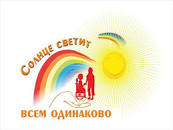 «Мой жизненный выбор» 6 «Возможности людей с инвалидностью», 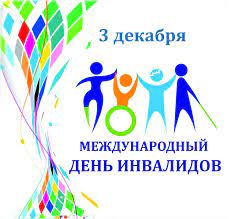 «Упасть и снова подняться»7 «Мы с тобой одной крови 18 » 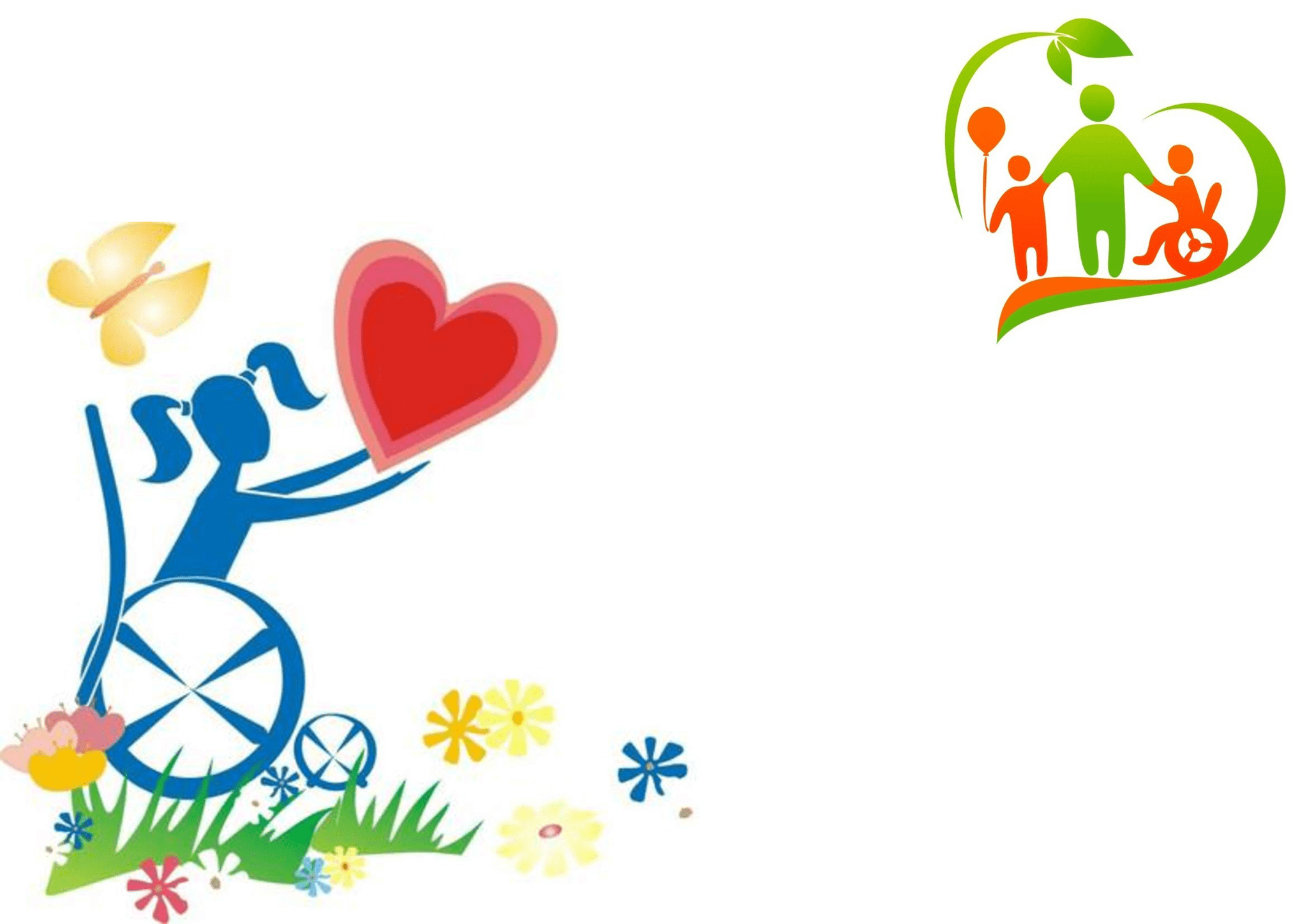 «Как слово наше отзовется…Образ инвалидов в СМИ»8«Жизнь в движении» 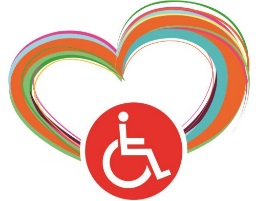 «В темноте и тишине» 9«Социальная интеграция», 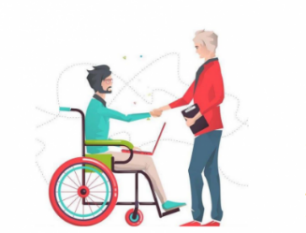 «Не надо ограничивать возможности» «Правильная помощь» 